КОПИЯ ЭЛЕКТРОННОГО ДОКУМЕНТА, ПОДПИСАННОГО ЭЛЕКТРОННОЙ ПОДПИСЬЮ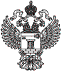 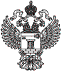  	Сведения об электронной подписи	Сертификат: 4dc104ee49490e080e7116673eb90cbdd Владелец: Минстрой России, г.Москва Действителен: с 28.07.2017 по 28.07.2018Проектная декларация18-71-000002-04 от 31.01.2018Утверждена приказом Министерства строительства и жилищно-коммунального хозяйстваРоссийской Федерации от 	№  	 	Жилой комплекс «Солнечный» в Привокзальном районе г. Тулы, на пересечении ул. Макаренко и ул. Седова. Жилой дом № 1Раздел 2. О государственной регистрации застройщикаРаздел 3. Об учредителях (участниках) застройщика, которые обладают пятью и более процентами голосов в органе управления этого юридического лица, с указанием фирменного наименования (наименования) юридического лица - учредителя (участника), фамилии, имени, отчества физического лица - учредителя (участника), а также процента голосов, которым обладает каждый такой учредитель (участник) в органе управления этого юридического лицаРаздел 4. О проектах строительства многоквартирных домов и (или) иных объектов недвижимости, в которых принимал участие застройщик в течение трех лет, предшествующих опубликованию проектной декларации, с указанием места нахождения указанных объектов недвижимости, сроков ввода их в эксплуатациюРаздел 5. О членстве застройщика в саморегулируемых организациях в области инженерных изысканий, архитектурно-строительного проектирования, строительства, реконструкции, капитального ремонта объектов капитального строительства и о выданных застройщику свидетельствах о допуске к работам, которые оказывают влияние на безопасность объектов капитального строительства, а также о членстве застройщика в иных некоммерческих организациях (в том числе обществах взаимного страхования, ассоциациях), если он является членом таких организаций и (или) имеет указанные свидетельстваРаздел 6. О финансовом результате текущего года, размерах кредиторской и дебиторской задолженности на последнюю отчетную датуРаздел 7. Декларация застройщика о соответствии застройщика требованиям, установленным частью 2 статьи 3 Федерального закона от 30 декабря 2004 г. N 214-ФЗ "Об участии в долевом строительстве многоквартирных домов и иных объектов недвижимости и о внесении изменений в некоторые законодательные акты Российской Федерации", а также о соответствии заключивших с застройщиком договор поручительства юридических лиц требованиям, установленным частью 3 статьи 15.3 Федерального закона от 30 декабря 2004 г. N 214-ФЗ "Об участии в долевом строительстве многоквартирных домов и иных объектов недвижимости и о внесении изменений в некоторые законодательные акты Российской Федерации"Раздел 8. Иная не противоречащая законодательству Российской Федерации информация о застройщикеИнформация о проекте строительстваРаздел 9. О видах строящихся (создаваемых) в рамках проекта строительства объектов капитального строительства, их местоположении и основных характеристиках, сумме общей площади всех жилых и нежилых помещенийРаздел 10. О виде договора, для исполнения которого застройщиком осуществляется реализация проекта строительства (в случае заключения такого договора), в том числе договора, предусмотренного законодательством Российской Федерации о градостроительной деятельности, о лицах, выполнивших инженерные изыскания, архитектурно-строительное проектирование, о результатах экспертизы проектной документации и результатах инженерных изысканий, о результатах государственной экологической экспертизы, если требование о проведении таких экспертиз установлено федеральным закономРаздел 11. О разрешении на строительствоРаздел 12. О правах застройщика на земельный участок, на котором осуществляется строительство (создание) многоквартирного дома либо многоквартирных домов и (или) иных объектов недвижимости, в том числе о реквизитах правоустанавливающего документа на земельный участок, о собственнике земельного участка (в случае, если застройщик не является собственником земельного участка), о кадастровом номере и площадиземельного участкаРаздел 13. О планируемых элементах благоустройства территорииРаздел 14. О планируемом подключении (технологическом присоединении) многоквартирных домов и (или) иных объектов недвижимости к сетям инженерно-технического обеспечения, размере платы за такое подключение и планируемом подключении к сетям связиРаздел 15. О количестве в составе строящихся (создаваемых) в рамках проекта строительства многоквартирных домов и (или) иных объектов недвижимости жилых помещений и нежилых помещений, а также об их основных характеристиках (за исключением площади комнат, помещений вспомогательного использования, лоджий, веранд, балконов, террас в жилом помещении), о наличии и площади частей нежилого помещенияОб основных характеристиках жилых помещенийОб основных характеристиках нежилых помещенийРаздел 16. О составе общего имущества в строящемся (создаваемом) в рамках проекта строительства многоквартирном доме (перечень помещений общего пользования с указанием их назначения и площади, перечень технологического и инженерного оборудования, предназначенного для обслуживания более чем одного помещения в данном доме)Перечень помещений общего пользования с указанием их назначения и площадиПеречень технологического и инженерного оборудования, предназначенного для обслуживания более чем одного помещения в данном домеРаздел 17. О примерном графике реализации проекта строительства, включающем информацию об этапах и о сроках его реализации, в том числе предполагаемом сроке получения разрешения на ввод в эксплуатацию строящихся (создаваемых) многоквартирных домов и (или) иных объектов недвижимостиРаздел 18. О планируемой стоимости строительства (создания) многоквартирного дома и (или) иного объекта недвижимостиРаздел 19. О способе обеспечения исполнения обязательств застройщика по договору и (или) о банке, в котором участниками долевого строительствадолжны быть открыты счета эскроу, об уплате обязательных отчислений (взносов) застройщика в компенсационный фондРаздел 20. Об иных соглашениях и о сделках, на основании которых привлекаются денежные средства для строительства (создания) многоквартирногодома и (или) иного объекта недвижимости, за исключением привлечения денежных средств участников долевого строительстваРаздел 21. О размере полностью оплаченного уставного капитала застройщикаРаздел 22. Информация в отношении объекта социальной инфраструктуры, указанная в части 6 статьи 18.1 Федерального закона от 30 декабря 2004 г.N 214-ФЗ "Об участии в долевом строительстве многоквартирных домов и иных объектов недвижимости и о внесении изменений в некоторыезаконодательные акты Российской Федерации", в случае, предусмотренном частью 1 статьи 18.1 Федерального закона от 30 декабря 2004 г. N 214-ФЗ "Об участии в долевом строительстве многоквартирных домов и иных объектов недвижимости и о внесении изменений в некоторые законодательные акты Российской Федерации"Раздел 23. Иная, не противоречащая законодательству, информация о проектеСведения о фактах внесения изменений в проектную документациюРаздел 24. Сведения о фактах внесения изменений в проектную документациюКОПИЯ ЭЛЕКТРОННОГО ДОКУМЕНТА, ПОДПИСАННОГО ЭЛЕКТРОННОЙ ПОДПИСЬЮ 	Сведения об электронной подписи	Сертификат: f349e07ac40cc780e7112829b86fdc0d Владелец: ООО "КОМПАНИЯ "ВИТЭСС", Корякин Александр Владимирович, г ТулаДействителен: с 24.04.2017 по 24.07.2018КОПИЯ ЭЛЕКТРОННОГО ДОКУМЕНТА, ПОДПИСАННОГО ЭЛЕКТРОННОЙ ПОДПИСЬЮ 	Сведения об электронной подписи	Сертификат: 4dc104ee49490e080e7116673eb90cbdd Владелец: Минстрой России, г.Москва Действителен: с 28.07.2017 по 28.07.2018Информация о застройщикеИнформация о застройщикеИнформация о застройщикеИнформация о застройщикеРаздел 1. О фирменном наименовании (наименовании) застройщика, месте нахождения застройщика, режиме его работы, номере телефона, адресе официального сайта застройщика в информационно-телекоммуникационной сети "Интернет" и адресе электронной почты, фамилии, об имени, отчестве (если имеется) лица, исполняющего функции единоличного исполнительного органа застройщика, а также об индивидуализирующем застройщика коммерческом обозначенииРаздел 1. О фирменном наименовании (наименовании) застройщика, месте нахождения застройщика, режиме его работы, номере телефона, адресе официального сайта застройщика в информационно-телекоммуникационной сети "Интернет" и адресе электронной почты, фамилии, об имени, отчестве (если имеется) лица, исполняющего функции единоличного исполнительного органа застройщика, а также об индивидуализирующем застройщика коммерческом обозначенииРаздел 1. О фирменном наименовании (наименовании) застройщика, месте нахождения застройщика, режиме его работы, номере телефона, адресе официального сайта застройщика в информационно-телекоммуникационной сети "Интернет" и адресе электронной почты, фамилии, об имени, отчестве (если имеется) лица, исполняющего функции единоличного исполнительного органа застройщика, а также об индивидуализирующем застройщика коммерческом обозначенииРаздел 1. О фирменном наименовании (наименовании) застройщика, месте нахождения застройщика, режиме его работы, номере телефона, адресе официального сайта застройщика в информационно-телекоммуникационной сети "Интернет" и адресе электронной почты, фамилии, об имени, отчестве (если имеется) лица, исполняющего функции единоличного исполнительного органа застройщика, а также об индивидуализирующем застройщика коммерческом обозначении1.1. О фирменном наименовании (наименовании) застройщика1.1.1Организационно-правовая формаОбщество с ограниченной ответственностью (12300)1.1. О фирменном наименовании (наименовании) застройщика1.1.2Полное наименование без указания организационно-правовой формы"Компания "Витэсс"1.1. О фирменном наименовании (наименовании) застройщика1.1.3Краткое наименование без указания организационно-правовой формы"Компания "Витэсс"1.2. О месте нахождения застройщика - адрес, указанный в учредительных документах1.2.1Индекс3000281.2. О месте нахождения застройщика - адрес, указанный в учредительных документах1.2.2Субъект Российской ФедерацииТульская область1.2. О месте нахождения застройщика - адрес, указанный в учредительных документах1.2.3Район субъекта Российской Федерации1.2. О месте нахождения застройщика - адрес, указанный в учредительных документах1.2.4Вид населенного пунктаГород1.2. О месте нахождения застройщика - адрес, указанный в учредительных документах1.2.5Наименование населенного пунктаТула1.2. О месте нахождения застройщика - адрес, указанный в учредительных документах1.2.6Элемент улично-дорожной сетиУлица1.2.7Наименование элемента улично-дорожной сетиБолдина1.2.8Тип здания (сооружения)Дом: 98Корпус:Строение:1.2.9Тип помещенийКвартира:Комната:Офис: 429Помещение:1.3. О режиме работы застройщика1.3.1Рабочие дни неделиПонедельник1.3. О режиме работы застройщика1.3.2Рабочее время09:00 - 18:001.3. О режиме работы застройщика1.3.1Рабочие дни неделиВторник1.3. О режиме работы застройщика1.3.2Рабочее время09:00 - 18:001.3. О режиме работы застройщика1.3.1Рабочие дни неделиСреда1.3. О режиме работы застройщика1.3.2Рабочее время09:00 - 18:001.3. О режиме работы застройщика1.3.1Рабочие дни неделиЧетверг1.3. О режиме работы застройщика1.3.2Рабочее время09:00 - 18:001.3. О режиме работы застройщика1.3.1Рабочие дни неделиПятница1.3. О режиме работы застройщика1.3.2Рабочее время09:00 - 18:001.4. О номере телефона, адресе официального сайта застройщика и1.4.1Номер телефона+748722506031.4. О номере телефона, адресе официального сайта застройщика и1.4.2Адрес электронной почтыvitesse@nkoort.net.ruадресе электронной почты в информационно- телекоммуникационной сети1.4.3Адрес официального сайта винформационно-телекоммуникационной сети "Интернет"www.витэсс.рф1.5. О лице, исполняющем функции единоличного исполнительного органа застройщика1.5.1ФамилияКорякин1.5. О лице, исполняющем функции единоличного исполнительного органа застройщика1.5.2ИмяАлександр1.5. О лице, исполняющем функции единоличного исполнительного органа застройщика1.5.3ОтчествоВладимирович1.5. О лице, исполняющем функции единоличного исполнительного органа застройщика1.5.4Наименование должностигенеральный директор1.6. Об индивидуализирующем застройщика коммерческом обозначении1.6.1Коммерческое обозначение застройщика2.1. О государственной регистрации застройщика2.1.1Индивидуальный номер налогоплательщика71060430392.1. О государственной регистрации застройщика2.1.2Основной государственный регистрационный номер10271007422502.1. О государственной регистрации застройщика2.1.3Год регистрации20013.1. Об учредителе - юридическом лице, являющемся резидентом Российской Федерации3.1.1Организационно-правовая формаОбщество с ограниченной ответственностью (12300)3.1. Об учредителе - юридическом лице, являющемся резидентом Российской Федерации3.1.2Фирменное наименование (полное наименование) без указания организационно- правовой формы«КомСервис»3.1. Об учредителе - юридическом лице, являющемся резидентом Российской Федерации3.1.3Индивидуальный номер налогоплательщика71035054613.1. Об учредителе - юридическом лице, являющемся резидентом Российской Федерации3.1.4% голосов в органе управления1003.2. Об учредителе - юридическом лице, являющемся нерезидентом Российской Федерации3.2.1Фирменное наименование организации3.2. Об учредителе - юридическом лице, являющемся нерезидентом Российской Федерации3.2.2Страна регистрации юридического лица3.2. Об учредителе - юридическом лице, являющемся нерезидентом Российской Федерации3.2.3Дата регистрации3.2. Об учредителе - юридическом лице, являющемся нерезидентом Российской Федерации3.2.4Регистрационный номер3.2. Об учредителе - юридическом лице, являющемся нерезидентом Российской Федерации3.2.5Наименование регистрирующего органа3.2. Об учредителе - юридическом лице, являющемся нерезидентом Российской Федерации3.2.6Адрес (место нахождения) в стране регистрации3.2. Об учредителе - юридическом лице, являющемся нерезидентом Российской Федерации3.2.7% голосов в органе управления3.3. Об учредителе - физическом лице3.3.1Фамилия3.3. Об учредителе - физическом лице3.3.2Имя3.3. Об учредителе - физическом лице3.3.3Отчество (при наличии)3.3. Об учредителе - физическом лице3.3.4Гражданство3.3. Об учредителе - физическом лице3.3.5Страна места жительства3.3. Об учредителе - физическом лице3.3.6% голосов в органе управления4.1. О проектах строительства многоквартирных домов и (или) иных объектов недвижимости, в которых принимал участие застройщик в течение трех лет, предшествующих опубликованию проектной декларации4.1.1Вид объекта капитального строительства«Жилой дом со встроенными нежилыми помещениями по улице Литейной, между домами 22 и 24, в Зареченском районе г. Тулы»4.1. О проектах строительства многоквартирных домов и (или) иных объектов недвижимости, в которых принимал участие застройщик в течение трех лет, предшествующих опубликованию проектной декларации4.1.2Субъект Российской ФедерацииТульская область4.1. О проектах строительства многоквартирных домов и (или) иных объектов недвижимости, в которых принимал участие застройщик в течение трех лет, предшествующих опубликованию проектной декларации4.1.3Район субъекта Российской Федерации4.1. О проектах строительства многоквартирных домов и (или) иных объектов недвижимости, в которых принимал участие застройщик в течение трех лет, предшествующих опубликованию проектной декларации4.1.4Вид населенного пунктаГород4.1. О проектах строительства многоквартирных домов и (или) иных объектов недвижимости, в которых принимал участие застройщик в течение трех лет, предшествующих опубликованию проектной декларации4.1.5Наименование населенного пунктаТула4.1. О проектах строительства многоквартирных домов и (или) иных объектов недвижимости, в которых принимал участие застройщик в течение трех лет, предшествующих опубликованию проектной декларации4.1.6Элемент улично-дорожной сетиУлица4.1. О проектах строительства многоквартирных домов и (или) иных объектов недвижимости, в которых принимал участие застройщик в течение трех лет, предшествующих опубликованию проектной декларации4.1.7Наименование элемента улично-дорожной сетиЛитейная4.1. О проектах строительства многоквартирных домов и (или) иных объектов недвижимости, в которых принимал участие застройщик в течение трех лет, предшествующих опубликованию проектной декларации4.1.8Тип здания (сооружения)Дом: 22-а Корпус: Строение:4.1. О проектах строительства многоквартирных домов и (или) иных объектов недвижимости, в которых принимал участие застройщик в течение трех лет, предшествующих опубликованию проектной декларации4.1.9Индивидуализирующее объект, группу объектов капитального строительства коммерческое обозначение4.1. О проектах строительства многоквартирных домов и (или) иных объектов недвижимости, в которых принимал участие застройщик в течение трех лет, предшествующих опубликованию проектной декларации4.1.10Срок ввода объекта капитального строительства в эксплуатацию2 кв. 2016 г.4.1.11Дата выдачи разрешения на ввод объекта капитального строительства в эксплуатацию26.05.20164.1.12Номер разрешения на ввод объекта капитального строительства в эксплуатациюRU71326000-043/164.1.13Орган, выдавший разрешение на ввод объекта капитального строительства в эксплуатациюАдминистрация города Тулы4.1. О проектах строительства многоквартирных домов и (или) иных объектов недвижимости, в которых принимал участие застройщик в течение трех лет, предшествующих опубликованию проектной декларации4.1.1Вид объекта капитального строительства«жилой комплекс «КРИСТАЛЛ», расположенного в Привокзальном районе г. Тулы по ул. Генерала Маргелова» (1 этап – дом № 1)4.1. О проектах строительства многоквартирных домов и (или) иных объектов недвижимости, в которых принимал участие застройщик в течение трех лет, предшествующих опубликованию проектной декларации4.1.2Субъект Российской ФедерацииТульская область4.1. О проектах строительства многоквартирных домов и (или) иных объектов недвижимости, в которых принимал участие застройщик в течение трех лет, предшествующих опубликованию проектной декларации4.1.3Район субъекта Российской Федерации4.1. О проектах строительства многоквартирных домов и (или) иных объектов недвижимости, в которых принимал участие застройщик в течение трех лет, предшествующих опубликованию проектной декларации4.1.4Вид населенного пунктаГород4.1. О проектах строительства многоквартирных домов и (или) иных объектов недвижимости, в которых принимал участие застройщик в течение трех лет, предшествующих опубликованию проектной декларации4.1.5Наименование населенного пунктаТула4.1. О проектах строительства многоквартирных домов и (или) иных объектов недвижимости, в которых принимал участие застройщик в течение трех лет, предшествующих опубликованию проектной декларации4.1.6Элемент улично-дорожной сетиУлица4.1. О проектах строительства многоквартирных домов и (или) иных объектов недвижимости, в которых принимал участие застройщик в течение трех лет, предшествующих опубликованию проектной декларации4.1.7Наименование элемента улично-дорожной сетиГенерала Маргелова4.1. О проектах строительства многоквартирных домов и (или) иных объектов недвижимости, в которых принимал участие застройщик в течение трех лет, предшествующих опубликованию проектной декларации4.1.8Тип здания (сооружения)Дом: 9А Корпус: Строение:4.1. О проектах строительства многоквартирных домов и (или) иных объектов недвижимости, в которых принимал участие застройщик в течение трех лет, предшествующих опубликованию проектной декларации4.1.9Индивидуализирующее объект, группу объектов капитального строительства коммерческое обозначение4.1. О проектах строительства многоквартирных домов и (или) иных объектов недвижимости, в которых принимал участие застройщик в течение трех лет, предшествующих опубликованию проектной декларации4.1.10Срок ввода объекта капитального строительства в эксплуатацию4 кв. 2017 г.4.1.11Дата выдачи разрешения на ввод объекта капитального строительства в эксплуатацию27.12.20174.1.12Номер разрешения на ввод объекта капитального строительства в эксплуатациюRU71326000-092/174.1.13Орган, выдавший разрешение на ввод объекта капитального строительства в эксплуатациюАдминистрация города Тулы5.1. О членстве застройщика в саморегулируемых организациях в области инженерных изысканий, архитектурно-строительного проектирования, строительства, реконструкции, капитального ремонта объектов капитального строительства и о выданных застройщику свидетельствах о допуске к работам, которые оказывают влияние на5.1.1Полное наименование саморегулируемой организации, членом которой является застройщик, без указания организационно- правовой формыСаморегулируемая организация «Объединение строителей Приокского региона»5.1. О членстве застройщика в саморегулируемых организациях в области инженерных изысканий, архитектурно-строительного проектирования, строительства, реконструкции, капитального ремонта объектов капитального строительства и о выданных застройщику свидетельствах о допуске к работам, которые оказывают влияние на5.1.2Индивидуальный номер налогоплательщика саморегулируемой организации, членом которой является застройщик71040596435.1. О членстве застройщика в саморегулируемых организациях в области инженерных изысканий, архитектурно-строительного проектирования, строительства, реконструкции, капитального ремонта объектов капитального строительства и о выданных застройщику свидетельствах о допуске к работам, которые оказывают влияние на5.1.3Номер свидетельства о допуске к работам, которые оказывают влияние на безопасность объектов капитального строительстваС-208-71-0266-71-15122016безопасность объектов капитального строительства5.1.4Дата выдачи свидетельства о допуске к работам, которые оказывают влияние на безопасность объектов капитального строительства15.12.2016безопасность объектов капитального строительства5.1.5Организационно-правовая форма некоммерческой организации, членом которой является застройщикАссоциация (союз) (20600)5.2. О членстве застройщика в иных некоммерческих организациях5.2.1Полное наименование некоммерческой организации, членом которой является застройщик, без указания организационно- правовой формы5.2. О членстве застройщика в иных некоммерческих организациях5.2.2Индивидуальный номер налогоплательщика некоммерческой организации6.1. О финансовом результате текущего года, о размерах кредиторской и дебиторской задолженности на последнюю отчетную дату6.1.1Последняя отчетная дата30.09.20176.1. О финансовом результате текущего года, о размерах кредиторской и дебиторской задолженности на последнюю отчетную дату6.1.2Размер чистой прибыли (убытков) по данным промежуточной или годовой бухгалтерской (финансовой) отчетности, тыс.руб.29357,006.1. О финансовом результате текущего года, о размерах кредиторской и дебиторской задолженности на последнюю отчетную дату6.1.3Размер кредиторской задолженности по данным промежуточной или годовой бухгалтерской (финансовой) отчетности, тыс.руб.345034,006.1.4Размер дебиторской задолженности по данным промежуточной или годовой бухгалтерской (финансовой) отчетности, тыс.руб.141269,007.1. О соответствии застройщика требованиям, установленным частью 2 статьи 3 Федерального закона от 30 декабря 2004 г. N 214-ФЗ "Об участии в долевом строительстве многоквартирных домов и иных объектов недвижимости и о внесении изменений в некоторые законодательные акты Российской Федерации"7.1.1Размер уставного (складочного) капитала застройщика установленным требованиямСоответствует7.1. О соответствии застройщика требованиям, установленным частью 2 статьи 3 Федерального закона от 30 декабря 2004 г. N 214-ФЗ "Об участии в долевом строительстве многоквартирных домов и иных объектов недвижимости и о внесении изменений в некоторые законодательные акты Российской Федерации"7.1.2Процедуры ликвидации юридического лица – застройщикаНе проводятся7.1. О соответствии застройщика требованиям, установленным частью 2 статьи 3 Федерального закона от 30 декабря 2004 г. N 214-ФЗ "Об участии в долевом строительстве многоквартирных домов и иных объектов недвижимости и о внесении изменений в некоторые законодательные акты Российской Федерации"7.1.3Решение арбитражного суда о введении одной из процедур, применяемых в деле о банкротстве в соответствии с законодательством Российской Федерации о несостоятельности (банкротстве), в отношении юридического лица – застройщикаОтсутствует7.1. О соответствии застройщика требованиям, установленным частью 2 статьи 3 Федерального закона от 30 декабря 2004 г. N 214-ФЗ "Об участии в долевом строительстве многоквартирных домов и иных объектов недвижимости и о внесении изменений в некоторые законодательные акты Российской Федерации"7.1.4Решение арбитражного суда о приостановлении деятельности в качестве меры административного наказания юридического лица – застройщикаОтсутствует7.1.5В реестре недобросовестных поставщиков, ведение которого осуществляется в соответствии с законодательством Российской Федерации о закупках товаров, работ, услуг отдельными видами юридических лиц, сведения о юридическом лице - застройщике (в том числе о лице, исполняющем функции единоличного исполнительного органа юридического лица) в части исполнения им обязательств, предусмотренных контрактами или договорами, предметом которых является выполнение работ, оказание услуг в сфере строительства, реконструкции и капитального ремонта объектов капитального строительства  или организации таких строительства, реконструкции и капитального ремонта либо приобретение у юридического лица жилых помещенийОтсутствует7.1.6В реестре недобросовестных поставщиков (подрядчиков, исполнителей), ведение которого осуществляется в соответствии с законодательством Российской Федерации о контрактной системе в сфере закупок товаров, работ, услуг для обеспечения государственных и муниципальных нужд", сведения о юридическом лице - застройщике (в том числе о лице, исполняющем функции единоличного исполнительного органа юридического лица) в части исполнения им обязательств, предусмотренных контрактами или договорами, предметом которых является выполнение работ, оказание услуг в сфере строительства, реконструкции и капитального ремонта объектов капитального строительства  или организации таких строительства, реконструкции и капитального ремонта либо приобретение у юридического лица жилых помещенийОтсутствует7.1.7В реестре недобросовестных участников аукциона по продаже земельного участка, находящегося в государственной или муниципальной собственности, либо аукциона на право заключения договора аренды земельного участка, находящегося в государственной или муниципальной собственности, ведение которого осуществляется в соответствии с земельным законодательством Российской Федерации, сведения о юридическом лице - застройщике (в том числе о лице, исполняющем функции единоличного исполнительного органа юридического лица)Отсутствует7.1.8Недоимка по налогам,  сборам, задолженность по иным обязательным платежам в бюджеты бюджетной системы Российской Федерации (за исключением сумм, на которые предоставлены отсрочка, рассрочка, инвестиционный налоговый кредит в соответствии с законодательством Российской Федерации о налогах и сборах, которые реструктурированы в соответствии с законодательством Российской Федерации, по которым имеется вступившее в законную силу решение суда о признании обязанности заявителя по уплате этих сумм исполненной или которые признаны безнадежными к взысканию в соответствии с законодательством Российской Федерации о налогах и сборах) за прошедший календарный год, размер которых превышает двадцать пять процентов балансовой стоимости активов застройщика, по данным бухгалтерской (финансовой) отчетности за последний отчетный период, у юридического лица – застройщикаОтсутствует7.1.9Заявление об обжаловании указанных в пункте 7.1.8 недоимки, задолженности застройщиков в установленном порядке7.1.10Решение по указанному в пункте 7.1.9 заявлению на дату направления проектной декларации в уполномоченный орган исполнительной власти субъекта Российской Федерации7.1.11Судимость за преступления в сфере экономики (за исключением лиц, у которых такая судимость погашена или снята) у лица, осуществляющего функции единоличного исполнительного органа застройщика, и главного бухгалтера застройщика или иного должностного лица, на которое возложено ведение бухгалтерского учета, либо лица, с которым заключен договор об оказании услуг по ведению бухгалтерского учета застройщикаОтсутствует7.1.12Наказания в виде лишения права занимать определенные должности или заниматься определенной деятельностью в сфере строительства, реконструкции объектов капитального строительства или организации таких строительства, реконструкции и административное наказание в виде дисквалификации в отношении лица, осуществляющего функции единоличного исполнительного органа застройщика, и главного бухгалтера застройщика или иного должностного лица, на которое возложено ведение бухгалтерского учета, либо лица, с которым заключен договор об оказании услуг по ведению бухгалтерского учета застройщикаНе применялись7.2. О соответствии заключивших с застройщиком договор поручительства юридических лиц требованиям, установленным частью 3 статьи 15.3 Федерального закона от 30 декабря 2004 г. N 214-ФЗ "Об участии в долевом строительстве многоквартирных домов и иных объектов недвижимости и о внесении изменений в некоторые законодательные акты Российской Федерации"7.2.1Размер суммы полностью оплаченных уставного капитала застройщика, уставных (складочных) капиталов, уставных фондов поручителя или сопоручителей по заключенному договору поручительства с таким застройщиком и уставных (складочных) капиталов, уставных фондов иных застройщиков, также заключивших с указанными поручителем или сопоручителями другой договор поручительства (далее - юридическое лицо - поручитель), установленным требованиям7.2.2Процедуры ликвидации юридического лица – поручителя7.2.3Решение арбитражного суда о введении одной из процедур, применяемых в деле о банкротстве в соответствии с законодательством Российской Федерации о несостоятельности (банкротстве), в отношении юридического лица - поручителя7.2.4Решение арбитражного суда о приостановлении деятельности в качестве меры административного наказания юридического лица - поручителя7.2.5В реестре недобросовестных поставщиков, ведение которого осуществляется в соответствии с законодательством Российской Федерации о закупках товаров, работ, услуг отдельными видами юридических лиц, сведения о юридическом лице - поручителе (в том числе о лице, исполняющем функции единоличного исполнительного органа юридического лица) в части исполнения им обязательств, предусмотренных контрактами или договорами, предметом которых является выполнение работ, оказание услуг в сфере строительства, реконструкции и капитального ремонта объектов капитального строительства  или организации таких строительства, реконструкции и капитального ремонта либо приобретение у юридического лица жилых помещений7.2.6В реестре недобросовестных поставщиков (подрядчиков, исполнителей), ведение которого осуществляется в соответствии с законодательством Российской Федерации о контрактной системе в сфере закупок товаров, работ, услуг для обеспечения государственных и муниципальных нужд", сведения о юридическом лице - поручителе (в том числе о лице, исполняющем функции единоличного исполнительного органа юридического лица) в части исполнения им обязательств, предусмотренных контрактами или договорами, предметом которых является выполнение работ, оказание услуг в сфере строительства, реконструкции и капитального ремонта объектов капитального строительства  или организации таких строительства, реконструкции и капитального ремонта либо приобретение у юридического лица жилых помещений7.2.7В реестре недобросовестных участников аукциона по продаже земельного участка, находящегося в государственной или муниципальной собственности, либо аукциона на право заключения договора аренды земельного участка, находящегося в государственной или муниципальной собственности, ведение которого осуществляется в соответствии с земельным законодательством Российской Федерации, сведения о юридическом лице - поручителя (в том числе о лице, исполняющем функции единоличного исполнительного органа юридического лица)7.2.8Недоимка по налогам,  сборам, задолженность по иным обязательным платежам в бюджеты бюджетной системы Российской Федерации (за исключением сумм, на которые предоставлены отсрочка, рассрочка, инвестиционный налоговый кредит в соответствии с законодательством Российской Федерации о налогах и сборах, которые реструктурированы в соответствии с законодательством Российской Федерации, по которым имеется вступившее в законную силу решение суда о признании обязанности заявителя по уплате этих сумм исполненной или которые признаны безнадежными к взысканию в соответствии с законодательством Российской Федерации о налогах и сборах) за прошедший календарный год, размер которых превышает двадцать пять процентов балансовой стоимости активов застройщика, по данным бухгалтерской (финансовой) отчетности за последний отчетный период, у юридического лица - поручителя7.2.9Заявление об обжаловании указанных в пункте 7.2.8 недоимки, задолженности поручителя в установленном порядке7.2.10Решение по указанному в пункте 7.2.9 заявлению на дату направления проектной декларации в уполномоченный орган исполнительной власти субъекта Российской Федерации7.2.11Судимость за преступления в сфере экономики (за исключением лиц, у которых такая судимость погашена или снята) у лица, осуществляющего функции единоличного исполнительного органа поручителя, и главного бухгалтера поручителя или иного должностного лица, на которое возложено ведение бухгалтерского учета, либо лица, с которым заключен договор об оказании услуг по ведению бухгалтерского учета поручителя7.2.12Наказания в виде лишения права занимать определенные должности или заниматься определенной деятельностью в сфере строительства, реконструкции объектов капитального строительства  или организации таких строительства, реконструкции и административное наказание в виде дисквалификации в отношении лица, осуществляющего функции единоличного исполнительного органа поручителя, и главного бухгалтера поручителя или иного должностного лица, на которое возложено ведение бухгалтерского учета, либо лица, с которым заключен договор об оказании услуг по ведению бухгалтерского учета поручителя8.1. Иная информация о застройщике8.1.19.1. О количестве объектовкапитального строительства, в отношении которых заполняется проектная декларация9.1.1Количество объектов капитального строительства, в отношении которых заполняется проектная декларация19.1. О количестве объектовкапитального строительства, в отношении которых заполняется проектная декларация9.1.2Обоснование строительства нескольких объектов капитального строительства в пределах одного разрешения на строительство9.2. О видах строящихся в рамках проекта строительства объектов капитального строительства, их местоположении и основных характеристиках9.2.1Вид строящегося (создаваемого) объекта капитального строительстваМногоквартирный дом9.2. О видах строящихся в рамках проекта строительства объектов капитального строительства, их местоположении и основных характеристиках9.2.2Субъект Российской ФедерацииТульская область9.2. О видах строящихся в рамках проекта строительства объектов капитального строительства, их местоположении и основных характеристиках9.2.3Район субъекта Российской Федерации9.2. О видах строящихся в рамках проекта строительства объектов капитального строительства, их местоположении и основных характеристиках9.2.4Вид населенного пунктаГород9.2. О видах строящихся в рамках проекта строительства объектов капитального строительства, их местоположении и основных характеристиках9.2.5Наименование населенного пунктаТула9.2. О видах строящихся в рамках проекта строительства объектов капитального строительства, их местоположении и основных характеристиках9.2.6Округ в населенном пунктеПривокзальный9.2. О видах строящихся в рамках проекта строительства объектов капитального строительства, их местоположении и основных характеристиках9.2.7Район в населенном пункте9.2. О видах строящихся в рамках проекта строительства объектов капитального строительства, их местоположении и основных характеристиках9.2.8Вид обозначения улицыУлица9.2. О видах строящихся в рамках проекта строительства объектов капитального строительства, их местоположении и основных характеристиках9.2.9Наименование улицыМакаренко; Седова9.2. О видах строящихся в рамках проекта строительства объектов капитального строительства, их местоположении и основных характеристиках9.2.10Дом9.2. О видах строящихся в рамках проекта строительства объектов капитального строительства, их местоположении и основных характеристиках9.2.11Литера9.2. О видах строящихся в рамках проекта строительства объектов капитального строительства, их местоположении и основных характеристиках9.2.12Корпус9.2. О видах строящихся в рамках проекта строительства объектов капитального строительства, их местоположении и основных характеристиках9.2.13Строение9.2. О видах строящихся в рамках проекта строительства объектов капитального строительства, их местоположении и основных характеристиках9.2.14Владение9.2. О видах строящихся в рамках проекта строительства объектов капитального строительства, их местоположении и основных характеристиках9.2.15Блок-секция9.2.16Уточнение адресав Привокзальном районе г. Тулы, на пересечении ул. Макаренко и ул. Седова. Жилой дом № 19.2.17Назначение объектаЖилое9.2.18Минимальное количество этажей в объекте189.2.19Максимальное количество этажей в объекте189.2.20Общая площадь объекта (кв. м.)9 717,29.2.21Материал наружных стен и каркаса объектаС монолитным железобетонным каркасом и стенами из мелкоштучных каменных материалов9.2.22Материал перекрытийМонолитные железобетонные9.2.23Класс энергоэффективностиA+ (Высочайший)9.2.24Сейсмостойкостьдо 6 баллов9.3. О сумме общей площади всех жилых и нежилых помещений9.3.1Сумма общей площади всех жилых помещений6 745,69.3. О сумме общей площади всех жилых и нежилых помещений9.3.2Сумма общей площади всех нежилых помещений415,99.3. О сумме общей площади всех жилых и нежилых помещений9.3.3Сумма общей площади всех жилых и нежилых помещений7 161,510.1. О виде договора, для исполнения которого застройщиком осуществляется реализация проекта строительства, в том числе договора, предусмотренного законодательством Российской Федерации о градостроительной деятельности10.1.1Вид договораДоговор о комплексном освоении территории10.1. О виде договора, для исполнения которого застройщиком осуществляется реализация проекта строительства, в том числе договора, предусмотренного законодательством Российской Федерации о градостроительной деятельности10.1.2Номер договораотсутствует10.1. О виде договора, для исполнения которого застройщиком осуществляется реализация проекта строительства, в том числе договора, предусмотренного законодательством Российской Федерации о градостроительной деятельности10.1.3Дата заключения договора27.12.201610.1. О виде договора, для исполнения которого застройщиком осуществляется реализация проекта строительства, в том числе договора, предусмотренного законодательством Российской Федерации о градостроительной деятельности10.1.4Даты внесения изменений в договор05.09.201710.2. О лицах, выполнивших инженерные изыскания10.2.1Организационно-правовая форма организации, выполнившей инженерные изысканияАкционерное общество (12200)10.2. О лицах, выполнивших инженерные изыскания10.2.2Полное наименование организации, выполнившей инженерные изыскания, без указания организационно-правовой формы«ТулаТИСИЗ»10.2. О лицах, выполнивших инженерные изыскания10.2.3Фамилия индивидуального предпринимателя, выполнившего инженерные изыскания10.2. О лицах, выполнивших инженерные изыскания10.2.4Имя индивидуального предпринимателя, выполнившего инженерные изыскания10.2. О лицах, выполнивших инженерные изыскания10.2.5Отчество индивидуального предпринимателя, выполнившего инженерные изыскания (при наличии)10.2. О лицах, выполнивших инженерные изыскания10.2.6Индивидуальный номер налогоплательщика, выполнившего инженерные изыскания710400273510.2. О лицах, выполнивших инженерные изыскания10.2.1Организационно-правовая форма организации, выполнившей инженерные изысканияАкционерное общество (12200)10.2.2Полное наименование организации, выполнившей инженерные изыскания, без указания организационно-правовой формы«Тульское городское земельно-кадастровое бюро»10.2.3Фамилия индивидуального предпринимателя, выполнившего инженерные изыскания10.2.4Имя индивидуального предпринимателя, выполнившего инженерные изыскания10.2.5Отчество индивидуального предпринимателя, выполнившего инженерные изыскания (при наличии)10.2.6Индивидуальный номер налогоплательщика, выполнившего инженерные изыскания710653044110.3. О лицах, выполнивших архитектурно-строительное проектирование10.3.1Организационно-правовая форма организации, выполнившей архитектурно- строительное проектированиеОбщество с ограниченной ответственностью (12300)10.3. О лицах, выполнивших архитектурно-строительное проектирование10.3.2Полное наименование организации, выполнившей архитектурно-строительное проектирование, без указания организационно-правовой формы«Проектная Мастерская»10.3. О лицах, выполнивших архитектурно-строительное проектирование10.3.3Фамилия индивидуального предпринимателя, выполнившего архитектурно-строительное проектирование10.3. О лицах, выполнивших архитектурно-строительное проектирование10.3.4Имя индивидуального предпринимателя, выполнившего архитектурно-строительное проектирование10.3.5Отчество индивидуального предпринимателя, выполнившего архитектурно-строительное проектирование (при наличии)10.3.6Индивидуальный номер налогоплательщика, выполнившего архитектурно-строительное проектирование710351855910.3. О лицах, выполнивших архитектурно-строительное проектирование10.3.1Организационно-правовая форма организации, выполнившей архитектурно- строительное проектированиеОбщество с ограниченной ответственностью (12300)10.3. О лицах, выполнивших архитектурно-строительное проектирование10.3.2Полное наименование организации, выполнившей архитектурно-строительное проектирование, без указания организационно-правовой формы«Творческая мастерская «Городской проект»10.3. О лицах, выполнивших архитектурно-строительное проектирование10.3.3Фамилия индивидуального предпринимателя, выполнившего архитектурно-строительное проектирование10.3. О лицах, выполнивших архитектурно-строительное проектирование10.3.4Имя индивидуального предпринимателя, выполнившего архитектурно-строительное проектирование10.3. О лицах, выполнивших архитектурно-строительное проектирование10.3.5Отчество индивидуального предпринимателя, выполнившего архитектурно-строительное проектирование (при наличии)10.3. О лицах, выполнивших архитектурно-строительное проектирование10.3.6Индивидуальный номер налогоплательщика, выполнившего архитектурно-строительное проектирование710605798710.3. О лицах, выполнивших архитектурно-строительное проектирование10.3.1Организационно-правовая форма организации, выполнившей архитектурно- строительное проектированиеОбщество с ограниченной ответственностью (12300)10.3. О лицах, выполнивших архитектурно-строительное проектирование10.3.2Полное наименование организации, выполнившей архитектурно-строительное проектирование, без указания организационно-правовой формы«Энергокомплекс»10.3. О лицах, выполнивших архитектурно-строительное проектирование10.3.3Фамилия индивидуального предпринимателя, выполнившего архитектурно-строительное проектирование10.3. О лицах, выполнивших архитектурно-строительное проектирование10.3.4Имя индивидуального предпринимателя, выполнившего архитектурно-строительное проектирование10.3. О лицах, выполнивших архитектурно-строительное проектирование10.3.5Отчество индивидуального предпринимателя, выполнившего архитектурно-строительное проектирование (при наличии)10.3. О лицах, выполнивших архитектурно-строительное проектирование10.3.6Индивидуальный номер налогоплательщика, выполнившего архитектурно-строительное проектирование710405463810.4. О результатах экспертизы проектной документации и результатов инженерных изысканий10.4.1Вид заключения экспертизыПоложительное заключение экспертизы проектной документации и результатов инженерных изысканий10.4. О результатах экспертизы проектной документации и результатов инженерных изысканий10.4.2Дата выдачи заключения экспертизы проектной документации и (или) экспертизы результатов инженерных изысканий07.12.201710.4.3Номер заключения экспертизы проектной документации и (или) экспертизы результатов инженерных изысканий71-2-1-3-0160-1710.4.4Организационно-правовая форма организации, выдавшей заключение экспертизы проектной документации и (или) экспертизы результатов инженерных изысканийОбщество с ограниченной ответственностью (12300)10.4.5Полное наименование организации, выдавшей заключение экспертизы проектной документации и (или) экспертизы результатов инженерных изысканий, без указания организационно-правовой формы«Тульская негосударственная строительная экспертиза»10.4.6Индивидуальный номер налогоплательщика организации, выдавшей заключение экспертизы проектной документации и (или) экспертизы результатов инженерных изысканий710551756810.5. О результатах государственной экологической экспертизы10.5.1Дата выдачи заключения государственной экологической экспертизы10.5. О результатах государственной экологической экспертизы10.5.2Номер заключения государственной экологической экспертизы10.5. О результатах государственной экологической экспертизы10.5.3Организационно-правовая форма организации, выдавшей заключение государственной экологической экспертизы10.5.4Полное наименование организации, выдавшей заключение государственной экологической экспертизы, без указания организационно-правовой формы10.5.5Индивидуальный номер налогоплательщика организации, выдавшей заключение государственной экологической экспертизы10.6. Об индивидуализирующем объект, группу объектов капитального строительства коммерческом обозначении10.6.1Коммерческое обозначение, индивидуализирующее объект, группу объектовЖилой комплекс «Солнечный» в Привокзальном районе г. Тулы, на пересечении ул. Макаренко и ул. Седова. Жилой дом № 111.1. О разрешении на строительство11.1.1Номер разрешения на строительствоRU71326000-2088/1711.1. О разрешении на строительство11.1.2Дата выдачи разрешения на строительство25.12.201711.1. О разрешении на строительство11.1.3Срок действия разрешения на строительство25.12.201911.1. О разрешении на строительство11.1.4Последняя дата продления срока действия разрешения на строительство11.1. О разрешении на строительство11.1.5Наименование органа, выдавшего разрешение на строительствоАдминистрация города Тулы12.1. О правах застройщика на земельный участок, на котором осуществляется строительство (создание) многоквартирного дома либо многоквартирных домов и (или) иных объектов недвижимости, в том числе о реквизитах правоустанавливающего документа на земельный участок12.1.1Вид права застройщика на земельный участокПраво аренды12.1. О правах застройщика на земельный участок, на котором осуществляется строительство (создание) многоквартирного дома либо многоквартирных домов и (или) иных объектов недвижимости, в том числе о реквизитах правоустанавливающего документа на земельный участок12.1.2Вид договорадоговор аренды12.1. О правах застройщика на земельный участок, на котором осуществляется строительство (создание) многоквартирного дома либо многоквартирных домов и (или) иных объектов недвижимости, в том числе о реквизитах правоустанавливающего документа на земельный участок12.1.3Номер договора, определяющего права застройщика на земельный участок17В398512.1. О правах застройщика на земельный участок, на котором осуществляется строительство (создание) многоквартирного дома либо многоквартирных домов и (или) иных объектов недвижимости, в том числе о реквизитах правоустанавливающего документа на земельный участок12.1.4Дата подписания договора, определяющего права застройщика на земельный участок05.09.201712.1. О правах застройщика на земельный участок, на котором осуществляется строительство (создание) многоквартирного дома либо многоквартирных домов и (или) иных объектов недвижимости, в том числе о реквизитах правоустанавливающего документа на земельный участок12.1.5Дата государственной регистрации договора, определяющего права застройщика на земельный участок26.09.201712.1. О правах застройщика на земельный участок, на котором осуществляется строительство (создание) многоквартирного дома либо многоквартирных домов и (или) иных объектов недвижимости, в том числе о реквизитах правоустанавливающего документа на земельный участок12.1.6Дата окончания действия права застройщика на земельный участок26.01.202212.1. О правах застройщика на земельный участок, на котором осуществляется строительство (создание) многоквартирного дома либо многоквартирных домов и (или) иных объектов недвижимости, в том числе о реквизитах правоустанавливающего документа на земельный участок12.1.7Дата государственной регистрации изменений в договор12.1. О правах застройщика на земельный участок, на котором осуществляется строительство (создание) многоквартирного дома либо многоквартирных домов и (или) иных объектов недвижимости, в том числе о реквизитах правоустанавливающего документа на земельный участок12.1.8Наименование уполномоченного органа, предоставившего земельный участок в собственность12.1. О правах застройщика на земельный участок, на котором осуществляется строительство (создание) многоквартирного дома либо многоквартирных домов и (или) иных объектов недвижимости, в том числе о реквизитах правоустанавливающего документа на земельный участок12.1.9Номер акта уполномоченного органа о предоставлении земельного участка в собственность12.1. О правах застройщика на земельный участок, на котором осуществляется строительство (создание) многоквартирного дома либо многоквартирных домов и (или) иных объектов недвижимости, в том числе о реквизитах правоустанавливающего документа на земельный участок12.1.10Дата акта уполномоченного органа о предоставлении земельного участка в собственность12.1.11Дата государственной регистрации права собственности12.2. О собственнике земельного участка12.2.1Собственник земельного участкаПубличный собственник12.2. О собственнике земельного участка12.2.2Организационно-правовая форма собственника земельного участка12.2. О собственнике земельного участка12.2.3Полное наименование собственника земельного участка, без указания организационно-правовой формы12.2. О собственнике земельного участка12.2.4Фамилия собственника земельного участка12.2. О собственнике земельного участка12.2.5Имя собственника земельного участка12.2. О собственнике земельного участка12.2.6Отчество собственника земельного участка12.2. О собственнике земельного участка12.2.7Индивидуальный номер налогоплательщика юридического лица, индивидуального предпринимателя - собственника земельного участка12.2. О собственнике земельного участка12.2.8Форма собственности на земельный участокНеразграниченная собственность12.2. О собственнике земельного участка12.2.9Наименование органа, уполномоченного на распоряжение земельным участкомМинистерство имущественных и земельных отношений Тульской области12.3. О кадастровом номере и площади земельного участка12.3.1Кадастровый номер земельного участка71:30:020621:940512.3. О кадастровом номере и площади земельного участка12.3.2Площадь земельного участка (с указанием единицы измерения)8194 кв. м13.1. Об элементах благоустройства территории13.1.1Наличие планируемых проездов, площадок, велосипедных дорожек, пешеходных переходов, тротуаровпроектом запланированы автомобильные проезды, площадки, пешеходные переходы, тротуары13.1. Об элементах благоустройства территории13.1.2Наличие парковочного пространства вне объекта строительства (расположение, планируемое количество машино-мест)машино-места запроектированы на земельном участке объекта строительства с кадастровым номером 71:30:020621:9405, планируемое количество машино-мест - 11213.1. Об элементах благоустройства территории13.1.3Наличие дворового пространства, в том числе детских и спортивных площадок (расположение относительно объекта строительства, описание игрового и спортивного оборудования, малых архитектурных форм, иных планируемых элементов)проектом планировки территории предусматривается благоустройство территории жилых домов и инженерных объектов.Запроектированы:проезды и стоянки с асфальтобетоным покрытием, с бортовым камнем, шириной 6,0 м;тротуары с плиточным покрытием, шириной 2,0 м;общедомовые площадки – игровые, физкультурные, отдыха, хозяйственные;установка малых форм архитектуры;устройство газонов с посевом трав, посадка кустарника, деревьев.Обеспечены условия жизнедеятельностималомобильных групп населения13.1. Об элементах благоустройства территории13.1.4Площадки для размещения контейнеров для сбора твердых бытовых отходов (расположение относительно объекта строительства)для сбора бытовых отходов на территории жилого комплекса предусматривается организация специальных мест, оснащенных металлическими контейнерами с крышкой. Поверхность, где установлен контейнер, асфальтирована.13.1.5Описание планируемых мероприятий по озеленениюзапроектировано устройство газонов с посевом трав, посадка кустарника, деревьев13.1.6Соответствие требованиям по созданию безбарьерной среды для маломобильных лицпроектом обеспечены условия жизнедеятельности маломобильных групп населения13.1.7Наличие наружного освещения дорожных покрытий, пространств в транспортных и пешеходных зонах, архитектурного освещения (дата выдачи технических условий, срок действия, наименование организации, выдавшей технические условия)Наличие наружного освещения дорожных покрытий, пространств в транспортных и пешеходных зонах, архитектурного освещения (дата выдачи технических условий, срок действия, наименование организации, выдавшей технические условия): проектом предусмотрено освещение всей территории объекта строительства уличными светодиодными фонарями без лишних архитектурных деталей. Дата выдачи технических условий 14.03.2017 г., срок их действия 2 года, выданы Муниципальным казенным предприятием муниципального образования г. Тула«ТУЛАГОРСВЕТ»13.1.8Описание иных планируемых элементов благоустройствав определенных местах на территории застройки проектом предусмотрено устройство подпорных стенок14.1. О планируемом подключении (технологическом присоединении) к14.1.1Вид сети инженерно-технического обеспеченияТеплоснабжениесетям инженерно-технического обеспечения14.1.2Организационно-правовая форма организации, выдавшей технические условия на подключение к сети инженерно- технического обеспеченияОбщество с ограниченной ответственностью (12300)сетям инженерно-технического обеспечения14.1.3Полное наименование организации, выдавшей технические условия на подключение к сети инженерно-технического обеспечения, без указания организационно- правовой формы«Компания «Витэсс»сетям инженерно-технического обеспечения14.1.4Индивидуальный номер налогоплательщика организации, выдавшей технические условия на подключение к сети инженерно- технического обеспечения7106043039сетям инженерно-технического обеспечения14.1.5Дата выдачи технических условий на подключение к сети инженерно-технического обеспечения02.08.2017сетям инженерно-технического обеспечения14.1.6Номер выдачи технических условий на подключение к сети инженерно-технического обеспеченияТУ № 2сетям инженерно-технического обеспечения14.1.7Срок действия технических условий на подключение к сети инженерно-технического обеспечения02.08.2022сетям инженерно-технического обеспечения14.1.8Размер платы за подключение к сети инженерно-технического обеспечения (руб.)014.1. О планируемом подключении (технологическом присоединении) к14.1.1Вид сети инженерно-технического обеспеченияГорячее водоснабжениесетям инженерно-технического обеспечения14.1.2Организационно-правовая форма организации, выдавшей технические условия на подключение к сети инженерно- технического обеспеченияОбщество с ограниченной ответственностью (12300)сетям инженерно-технического обеспечения14.1.3Полное наименование организации, выдавшей технические условия на подключение к сети инженерно-технического обеспечения, без указания организационно- правовой формы«Компания «Витэсс»сетям инженерно-технического обеспечения14.1.4Индивидуальный номер налогоплательщика организации, выдавшей технические условия на подключение к сети инженерно- технического обеспечения7106043039сетям инженерно-технического обеспечения14.1.5Дата выдачи технических условий на подключение к сети инженерно-технического обеспечения02.08.2017сетям инженерно-технического обеспечения14.1.6Номер выдачи технических условий на подключение к сети инженерно-технического обеспеченияТУ № 2сетям инженерно-технического обеспечения14.1.7Срок действия технических условий на подключение к сети инженерно-технического обеспечения02.08.2022сетям инженерно-технического обеспечения14.1.8Размер платы за подключение к сети инженерно-технического обеспечения (руб.)014.1. О планируемом подключении (технологическом присоединении) к14.1.1Вид сети инженерно-технического обеспеченияХолодное водоснабжениесетям инженерно-технического обеспечения14.1.2Организационно-правовая форма организации, выдавшей технические условия на подключение к сети инженерно- технического обеспеченияАкционерное общество (12200)сетям инженерно-технического обеспечения14.1.3Полное наименование организации, выдавшей технические условия на подключение к сети инженерно-технического обеспечения, без указания организационно- правовой формы«Тулагорводоканал»сетям инженерно-технического обеспечения14.1.4Индивидуальный номер налогоплательщика организации, выдавшей технические условия на подключение к сети инженерно- технического обеспечения7105504223сетям инженерно-технического обеспечения14.1.5Дата выдачи технических условий на подключение к сети инженерно-технического обеспечения10.02.2017сетям инженерно-технического обеспечения14.1.6Номер выдачи технических условий на подключение к сети инженерно-технического обеспечения2-36/718-17сетям инженерно-технического обеспечения14.1.7Срок действия технических условий на подключение к сети инженерно-технического обеспечения10.02.2020сетям инженерно-технического обеспечения14.1.8Размер платы за подключение к сети инженерно-технического обеспечения (руб.)014.1. О планируемом подключении (технологическом присоединении) к14.1.1Вид сети инженерно-технического обеспеченияБытовое или общесплавное водоотведениесетям инженерно-технического обеспечения14.1.2Организационно-правовая форма организации, выдавшей технические условия на подключение к сети инженерно- технического обеспеченияАкционерное общество (12200)сетям инженерно-технического обеспечения14.1.3Полное наименование организации, выдавшей технические условия на подключение к сети инженерно-технического обеспечения, без указания организационно- правовой формы«Тулагорводоканал»сетям инженерно-технического обеспечения14.1.4Индивидуальный номер налогоплательщика организации, выдавшей технические условия на подключение к сети инженерно- технического обеспечения7105504223сетям инженерно-технического обеспечения14.1.5Дата выдачи технических условий на подключение к сети инженерно-технического обеспечения10.02.2017сетям инженерно-технического обеспечения14.1.6Номер выдачи технических условий на подключение к сети инженерно-технического обеспечения2-36/718-17сетям инженерно-технического обеспечения14.1.7Срок действия технических условий на подключение к сети инженерно-технического обеспечения10.02.2020сетям инженерно-технического обеспечения14.1.8Размер платы за подключение к сети инженерно-технического обеспечения (руб.)014.1. О планируемом подключении (технологическом присоединении) к14.1.1Вид сети инженерно-технического обеспеченияЛивневое водоотведениесетям инженерно-технического обеспечения14.1.2Организационно-правовая форма организации, выдавшей технические условия на подключение к сети инженерно- технического обеспеченияУчреждение (75000)сетям инженерно-технического обеспечения14.1.3Полное наименование организации, выдавшей технические условия на подключение к сети инженерно-технического обеспечения, без указания организационно- правовой формыадминистрация города Тулысетям инженерно-технического обеспечения14.1.4Индивидуальный номер налогоплательщика организации, выдавшей технические условия на подключение к сети инженерно- технического обеспечения7107030032сетям инженерно-технического обеспечения14.1.5Дата выдачи технических условий на подключение к сети инженерно-технического обеспечения07.02.2017сетям инженерно-технического обеспечения14.1.6Номер выдачи технических условий на подключение к сети инженерно-технического обеспеченияУТиДХ/вх-12сетям инженерно-технического обеспечения14.1.7Срок действия технических условий на подключение к сети инженерно-технического обеспечения07.02.2020сетям инженерно-технического обеспечения14.1.8Размер платы за подключение к сети инженерно-технического обеспечения (руб.)014.1. О планируемом подключении (технологическом присоединении) к14.1.1Вид сети инженерно-технического обеспеченияЭлектроснабжениесетям инженерно-технического обеспечения14.1.2Организационно-правовая форма организации, выдавшей технические условия на подключение к сети инженерно- технического обеспеченияАкционерное общество (12200)сетям инженерно-технического обеспечения14.1.3Полное наименование организации, выдавшей технические условия на подключение к сети инженерно-технического обеспечения, без указания организационно- правовой формы«Тульские городские электрические сети»сетям инженерно-технического обеспечения14.1.4Индивидуальный номер налогоплательщика организации, выдавшей технические условия на подключение к сети инженерно- технического обеспечения7105505971сетям инженерно-технического обеспечения14.1.5Дата выдачи технических условий на подключение к сети инженерно-технического обеспечения28.07.2017сетям инженерно-технического обеспечения14.1.6Номер выдачи технических условий на подключение к сети инженерно-технического обеспечения№ ТУ 689сетям инженерно-технического обеспечения14.1.7Срок действия технических условий на подключение к сети инженерно-технического обеспечения29.08.2019сетям инженерно-технического обеспечения14.1.8Размер платы за подключение к сети инженерно-технического обеспечения (руб.)43 50614.2. О планируемом подключении к сетям связи14.2.1Вид сети связиПроводная телефонная связь14.2.2Организационно-правовая форма организации, выдавшей технические условия, заключившей договор на подключение к сети связиНепубличное акционерное общество (12267)14.2.3Полное наименование организации, выдавшей технические условия, заключившей договор на подключение к сети связи, без указания организационно-правовой формы«КОНТАКТ»14.2.4Индивидуальный номер налогоплательщика организации, выдавшей технические условия, заключившей договор на подключение к сети связи710704332014.2. О планируемом подключении к сетям связи14.2.1Вид сети связиПроводное телевизионное вещание14.2. О планируемом подключении к сетям связи14.2.2Организационно-правовая форма организации, выдавшей технические условия, заключившей договор на подключение к сети связиНепубличное акционерное общество (12267)14.2. О планируемом подключении к сетям связи14.2.3Полное наименование организации, выдавшей технические условия, заключившей договор на подключение к сети связи, без указания организационно-правовой формы«КОНТАКТ»14.2. О планируемом подключении к сетям связи14.2.4Индивидуальный номер налогоплательщика организации, выдавшей технические условия, заключившей договор на подключение к сети связи710704332014.2. О планируемом подключении к сетям связи14.2.1Вид сети связиПроводное радиовещание14.2. О планируемом подключении к сетям связи14.2.2Организационно-правовая форма организации, выдавшей технические условия, заключившей договор на подключение к сети связиНепубличное акционерное общество (12267)14.2. О планируемом подключении к сетям связи14.2.3Полное наименование организации, выдавшей технические условия, заключившей договор на подключение к сети связи, без указания организационно-правовой формы«КОНТАКТ»14.2. О планируемом подключении к сетям связи14.2.4Индивидуальный номер налогоплательщика организации, выдавшей технические условия, заключившей договор на подключение к сети связи710704332014.2. О планируемом подключении к сетям связи14.2.1Вид сети связиПередача данных и доступа в информационно- телекоммуникационную сеть «Интернет»14.2. О планируемом подключении к сетям связи14.2.2Организационно-правовая форма организации, выдавшей технические условия, заключившей договор на подключение к сети связиНепубличное акционерное общество (12267)14.2. О планируемом подключении к сетям связи14.2.3Полное наименование организации, выдавшей технические условия, заключившей договор на подключение к сети связи, без указания организационно-правовой формы«КОНТАКТ»14.2.4Индивидуальный номер налогоплательщика организации, выдавшей технические условия, заключившей договор на подключение к сети связи710704332014.2. О планируемом подключении к сетям связи14.2.1Вид сети связиДиспетчеризация лифтов14.2. О планируемом подключении к сетям связи14.2.2Организационно-правовая форма организации, выдавшей технические условия, заключившей договор на подключение к сети связиОбщество с ограниченной ответственностью (12300)14.2. О планируемом подключении к сетям связи14.2.3Полное наименование организации, выдавшей технические условия, заключившей договор на подключение к сети связи, без указания организационно-правовой формы«ТУЛАЛИФТ»14.2. О планируемом подключении к сетям связи14.2.4Индивидуальный номер налогоплательщика организации, выдавшей технические условия, заключившей договор на подключение к сети связи710303377015.1. О количестве в составе строящихс1я5.1.1Количество жилых помещений112(создаваемых) в рамках проекта строительства многоквартирных домов и (или) иных объектов недвижимости жилых помещений и нежилых помещений15.1.2Количество нежилых помещений7(создаваемых) в рамках проекта строительства многоквартирных домов и (или) иных объектов недвижимости жилых помещений и нежилых помещений15.1.2.1в том числе машино-мест0(создаваемых) в рамках проекта строительства многоквартирных домов и (или) иных объектов недвижимости жилых помещений и нежилых помещений15.1.2.2в том числе иных нежилых помещений7Условн номерый НазначениеЭтаж располо- женияНомер подъездаОбщая площадь, кв. м.Количество комнат1234561квартира2192,232квартира2147,613квартира2167,724квартира2143,915квартира2160,626квартира2142,717квартира2166,928квартира3192,239квартира3147,6110квартира3167,7211квартира3143,9112квартира3160,6213квартира3142,7114квартира3166,9215квартира4192,2316квартира4147,6117квартира4167,7218квартира4143,9119квартира4160,6220квартира4142,7121квартира4166,9222квартира5192,2323квартира5147,6124квартира5167,7225квартира5143,9126квартира5160,6227квартира5142,7128квартира5166,9229квартира6192,2330квартира6147,6131квартира6167,7232квартира6143,9133квартира6160,6234квартира6142,7135квартира6166,9236квартира7192,2337квартира7147,6138квартира7167,7239квартира7143,9140квартира7160,6241квартира7142,7142квартира7166,9243квартира8192,2344квартира8147,6145квартира8167,7246квартира8143,9147квартира8160,6248квартира8142,7149квартира8166,9250квартира9192,2351квартира9147,6152квартира9167,7253квартира9143,9154квартира9160,6255квартира9142,7156квартира9166,9257квартира10192,2358квартира10147,6159квартира10167,7260квартира10143,9161квартира10160,6262квартира10142,7163квартира10166,9264квартира11192,2365квартира11147,6166квартира11167,7267квартира11143,9168квартира11160,6269квартира11142,7170квартира11166,9271квартира12192,2372квартира12147,6173квартира12167,7274квартира12143,9175квартира12160,6276квартира12142,7177квартира12166,9278квартира13192,2379квартира13147,6180квартира13167,7281квартира13143,9182квартира13160,6283квартира13142,7184квартира13166,9285квартира14192,2386квартира14147,6187квартира14167,7288квартира14143,9189квартира14160,6290квартира14142,7191квартира14166,9292квартира15192,2393квартира15147,6194квартира15167,7295квартира15143,9196квартира15160,6297квартира15142,7198квартира15166,9299квартира16192,23100квартира16147,61101квартира16167,72102квартира16143,91103квартира16160,62104квартира16142,71105квартира16166,92106квартира17192,23107квартира17147,61108квартира17167,72109квартира17143,91110квартира17160,62111квартира17142,71112квартира17166,92Условны й номерНазначениеЭтаж располо- женияНомер подъезд аОбщая площадь, кв. м.Площадь частей нежилого помещенияПлощадь частей нежилого помещенияУсловны й номерНазначениеЭтаж располо- женияНомер подъезд аОбщая площадь, кв. м.Наименование помещенияПлощадь, кв. м.12345671диспетчерская1138,6Санузел с комнатой уборочного инвентаря Лоджия4,142офис1147,3Санузел с комнатой уборочного инвентаря4,53офис1158,4Санузел с комнатой уборочного инвентаря5,14офис1149,3Санузел с комнатой уборочного инвентаря4,55офис1165,7Санузел с комнатой уборочного инвентаря5,16офис1175,4Санузел с комнатой уборочного инвентаря5,17офис1181,2Санузел с комнатой уборочного инвентаря6,4Лоджия3,9Лоджия4,1N п\п	Вид помещенияОписание места расположения помещенияНазначение помещенияПлощадь, кв. м.123451техническоетех. подпольеузел ввода тепла545,92техническоетех. подпольеузел ввода воды545,93техническоетех. подпольеузел ввода связи545,94техническоетех. подпольеэлектрощитовая545,95техническоетех. подпольекладовая хозяйственного инвентаря545,96техническоетех. подпольекладовая уборочного инвентаря545,97техническоетех. подпольетех. подполье545,98общего пользования1 этажтамбур6,39общего пользования1 этажтамбур8,810общего пользования1 этажобщий коридор31,611общего пользования1 этажлифтовой холл11,312общего пользования1 этажкладовая уборочного инвентаря3,113общего пользования1 этажмусорокамера6,614общего пользования1 этажлестница17,115общего пользования2 этажтамбур6,616общего пользования2 этажобщий коридор29,617общего пользования2 этажлифтовой холл14,218общего пользования2 этажлестница17,119общего пользования2 этажлоджия воздушной зоны8,520общего пользования3 этажтамбур6,621общего пользования3 этажобщий коридор29,622общего пользования3 этажлифтовой холл14,223общего пользования3 этажлестница17,124общего пользования3 этажлоджия воздушной зоны8,525общего пользования4 этажтамбур6,626общего пользования4 этажобщий коридор29,627общего пользования4 этажлифтовой холл14,228общего пользования4 этажлестница17,129общего пользования4 этажлоджия воздушной зоны8,530общего пользования5 этажтамбур6,631общего пользования5 этажобщий коридор29,632общего пользования5 этажлифтовой холл14,233общего пользования5 этажлестница17,134общего пользования5 этажлоджия воздушной зоны8,535общего пользования6 этажтамбур6,636общего пользования6 этажобщий коридор29,637общего пользования6 этажлифтовой холл14,238общего пользования6 этажлестница17,139общего пользования6 этажлоджия воздушной зоны8,540общего пользования7 этажтамбур6,641общего пользования7 этажобщий коридор29,642общего пользования7 этажлифтовой холл14,243общего пользования7 этажлестница17,144общего пользования7 этажлоджия воздушной зоны8,545общего пользования8 этажтамбур6,646общего пользования8 этажобщий коридор29,647общего пользования8 этажлифтовой холл14,248общего пользования8 этажлестница17,149общего пользования8 этажлоджия воздушной зоны8,550общего пользования9 этажтамбур6,651общего пользования9 этажобщий коридор29,652общего пользования9 этажлифтовой холл14,253общего пользования9 этажлестница17,154общего пользования9 этажлоджия воздушной зоны8,555общего пользования10 этажтамбур6,656общего пользования10 этажобщий коридор29,657общего пользования10 этажлифтовой холл14,258общего пользования10 этажлестница17,159общего пользования10 этажлоджия воздушной зоны8,560общего пользования11 этажтамбур6,661общего пользования11 этажобщий коридор29,662общего пользования11 этажлифтовой холл14,263общего пользования11 этажлестница17,164общего пользования11 этажлоджия воздушной зоны8,565общего пользования12 этажтамбур6,666общего пользования12 этажобщий коридор29,667общего пользования12 этажлифтовой холл14,268общего пользования12 этажлестница17,169общего пользования12 этажлоджия воздушной зоны8,570общего пользования13 этажтамбур6,671общего пользования13 этажобщий коридор29,672общего пользования13 этажлифтовой холл14,273общего пользования13 этажлестница17,174общего пользования13 этажлоджия воздушной зоны8,575общего пользования14 этажтамбур6,676общего пользования14 этажобщий коридор29,677общего пользования14 этажлифтовой холл14,278общего пользования14 этажлестница17,179общего пользования14 этажлоджия воздушной зоны8,580общего пользования15 этажтамбур6,681общего пользования15 этажобщий коридор29,682общего пользования15 этажлифтовой холл14,283общего пользования15 этажлестница17,184общего пользования15 этажлоджия воздушной зоны8,585общего пользования16 этажтамбур6,686общего пользования16 этажобщий коридор29,687общего пользования16 этажлифтовой холл14,288общего пользования16 этажлестница17,189общего пользования16 этажлоджия воздушной зоны8,590общего пользования17 этажтамбур6,691общего пользования17 этажобщий коридор29,692общего пользования17 этажлифтовой холл14,293общего пользования17 этажлестница17,194общего пользования17 этажлоджия воздушной зоны8,595техническоекровлямашинное отделение лифта31,896общего пользованиякровлялоджия воздушной зоны8,597общего пользованиякровлялестница17,1N п\пОписание места расположенияВид оборудованияНазначение12341тех. подпольеИндивидуальный тепловой пункт (ИТП)Подготовка и распределение тепловой энергии по потребителям2тех. подполье, помещения общего пользования, тех. помещения, помещения общего назначения, квартирыСистема отопленияКомпенсация теплопотерь3тех. подполье, помещения общего пользования, помещения общего назначения, квартирыСистема холодного водоснабженияОбеспечение потребителей холодной водой4тех. подполье, помещения общего пользования, помещения общего назначения, квартирыСистема горячего водоснабженияОбеспечение потребителей горячей водой5тех. подполье, помещения общего назначения, квартирыСистема хоз-бытовой канализацииОтведение стоков6помещения общего пользованияВнутренний противопожарный водопроводПожаротушение7тех. подполье, помещения общего пользования, кровляСистема ливневой канализацииОтвод осадков8помещения общего пользования, кровляСистема вытяжной противодымной вентиляции (дымоудаление)Удаление дыма при пожаре9шахты лифтов, зоны безопасности, кровляСистема приточной противодымной вентиляции (подпор)Создание зон повышенного давления для предотвращения проникновения дыма10помещения общего пользования, кровля, зоны безопасностиСистема компенсацииКомпенсация при дымоудалении11тех. подпольеОбщеобменная вентиляцияОбеспечение требуемого воздухообмена12Квартиры (санузлы, кухни)комбинированная приточно- вытяжная вентиляция с естественным притоком и удалением воздуха с механическим побуждениемОбеспечение требуемого воздухообмена13тех. подполье, помещения общего пользования, тех. помещения, помещения общего назначения, квартирыСистема электроснабжения и электроосвещенияРаспределение электроэнергии по потребителям. Обеспечение искусственного освещения в помещениях жилого дома14помещения общего пользования, тех. помещения, помещения общего назначения, квартирыАвтоматическая система пожарной сигнализацииОбнаружение пожара, управление противопожарными системами, управление инженерным оборудованием15помещения общего пользования, помещения общего назначения, квартирыСистема оповещения и управления эвакуациейУправление звуковыми и световыми оповещателями с целью информирования жителей, сотрудников и посетителей о пожарной опасности16помещения общего пользования, помещения общего назначения, квартиры, помещение узла ввода водопровода, ИТПСистема автоматизированного учета тепловой энергии и водопотребленияКонтроль и диспетчеризация расхода, тепловой энергии. Контроль и диспетчеризация расхода холодной и горячей воды.17помещения общего пользования в УЭРМ, помещения общего назначения, помещение электрощитовойСистема автоматизированного учета электроэнергииКонтроль и диспетчеризация расхода, электроэнергии.18Лифтовые шахты, лифтовые холлы, машинные помещенияВертикальный транспортОбеспечение безопасной транспортировки пассажиров между этажами. Обеспечения транспортировки пожарных бригад.17.1. О примерном графике реализации проекта строительства17.1.1Этап реализации проекта строительства20% готовности объекта17.1. О примерном графике реализации проекта строительства17.1.2Планируемый квартал и год выполнения этапа реализации проекта строительства2 кв. 2018 г.17.1. О примерном графике реализации проекта строительства17.1.1Этап реализации проекта строительства40% готовности объекта17.1. О примерном графике реализации проекта строительства17.1.2Планируемый квартал и год выполнения этапа реализации проекта строительства4 кв. 2018 г.17.1. О примерном графике реализации проекта строительства17.1.1Этап реализации проекта строительства60% готовности объекта17.1. О примерном графике реализации проекта строительства17.1.2Планируемый квартал и год выполнения этапа реализации проекта строительства1 кв. 2019 г.17.1. О примерном графике реализации проекта строительства17.1.1Этап реализации проекта строительства80% готовности объекта17.1. О примерном графике реализации проекта строительства17.1.2Планируемый квартал и год выполнения этапа реализации проекта строительства3 кв. 2019 г.17.1. О примерном графике реализации проекта строительства17.1.1Этап реализации проекта строительстваПолучение разрешения на ввод в эксплуатацию объекта недвижимости17.1. О примерном графике реализации проекта строительства17.1.2Планируемый квартал и год выполнения этапа реализации проекта строительства4 кв. 2019 г.18.1. О планируемой стоимости строительства18.1.1Планируемая стоимость строительства (руб.)234 880 00019.1. О способе обеспечения исполнения обязательств застройщика по договорам участия в долевом строительстве19.1.1Планируемый способ обеспечения обязательств застройщика по договорам участия в долевом строительстве19.1. О способе обеспечения исполнения обязательств застройщика по договорам участия в долевом строительстве19.1.2Кадастровый номер земельного участка, находящегося в залоге у участников долевого строительства в силу закона19.2. О банке, в котором участниками долевого строительства должны быть открыты счета эскроу19.2.1Организационно-правовая форма кредитной организации, в которой участниками долевого строительства должны быть открыты счета эскроу19.2. О банке, в котором участниками долевого строительства должны быть открыты счета эскроу19.2.2Полное наименование кредитной организации, в которой участниками долевого строительства должны быть открыты счета эскроу, без указания организационно-правовой формы19.2. О банке, в котором участниками долевого строительства должны быть открыты счета эскроу19.2.3Индивидуальный номер налогоплательщика кредитной организации, в которой участниками долевого строительства должны быть открыты счета эскроу19.3 Об уплате обязательных отчислений (взносов) застройщика в компенсационный фонд19.3.1Уплата обязательных отчислений (взносов) в компенсационный фондПредусматривается20.1. Об иных соглашениях и о сделках, на основании которых привлекаются денежные средства для строительства (создания) многоквартирного дома и (или) иного объекта недвижимости20.1.1Вид соглашения или сделкидоговор об открытии кредитной линии с лимитом выдачи20.1. Об иных соглашениях и о сделках, на основании которых привлекаются денежные средства для строительства (создания) многоквартирного дома и (или) иного объекта недвижимости20.1.2Организационно-правовая форма организации, у которой привлекаются денежные средстваПубличное акционерное общество (12247)20.1. Об иных соглашениях и о сделках, на основании которых привлекаются денежные средства для строительства (создания) многоквартирного дома и (или) иного объекта недвижимости20.1.3Полное наименование организации, у которой привлекаются денежные средства, без указания организационно-правовой формы«Московский индустриальный банк»20.1. Об иных соглашениях и о сделках, на основании которых привлекаются денежные средства для строительства (создания) многоквартирного дома и (или) иного объекта недвижимости20.1.4Индивидуальный номер налогоплательщика организации, у которой привлекаются денежные средства772503995320.1. Об иных соглашениях и о сделках, на основании которых привлекаются денежные средства для строительства (создания) многоквартирного дома и (или) иного объекта недвижимости20.1.5Сумма привлеченных средств (рублей)18 330 00020.1. Об иных соглашениях и о сделках, на основании которых привлекаются денежные средства для строительства (создания) многоквартирного дома и (или) иного объекта недвижимости20.1.6Определенный соглашением или сделкой срок возврата привлеченных средств30.12.202220.1. Об иных соглашениях и о сделках, на основании которых привлекаются денежные средства для строительства (создания) многоквартирного дома и (или) иного объекта недвижимости20.1.7Кадастровый номер земельного участка, являющегося предметом залога в обеспечение исполнения обязательства по возврату привлеченных средств71:30:020621:940520.1. Об иных соглашениях и о сделках, на основании которых привлекаются20.1.1Вид соглашения или сделкидоговор об открытии кредитной линии с лимитом выдачиденежные средства для строительства (создания) многоквартирного дома и (или) иного объекта недвижимости20.1.2Организационно-правовая форма организации, у которой привлекаются денежные средстваПубличное акционерное общество (12247)денежные средства для строительства (создания) многоквартирного дома и (или) иного объекта недвижимости20.1.3Полное наименование организации, у которой привлекаются денежные средства, без указания организационно-правовой формы«Московский индустриальный банк»денежные средства для строительства (создания) многоквартирного дома и (или) иного объекта недвижимости20.1.4Индивидуальный номер налогоплательщика организации, у которой привлекаются денежные средства7725039953денежные средства для строительства (создания) многоквартирного дома и (или) иного объекта недвижимости20.1.5Сумма привлеченных средств (рублей)11 900 000денежные средства для строительства (создания) многоквартирного дома и (или) иного объекта недвижимости20.1.6Определенный соглашением или сделкой срок возврата привлеченных средств30.12.2022денежные средства для строительства (создания) многоквартирного дома и (или) иного объекта недвижимости20.1.7Кадастровый номер земельного участка, являющегося предметом залога в обеспечение исполнения обязательства по возврату привлеченных средств71:30:020621:940521.1. О размере полностью оплаченного уставного капитала застройщика21.1.1Размер полностью оплаченного уставного капитала застройщика500 010 000 руб.22.1. О виде, назначении объекта социальной инфраструктуры.Об указанных в частях 3 и 4 статьи 18.1 Федерального закона от 30 декабря 2004 г. N 214-ФЗ "Об участии в долевом строительстве многоквартирных домов и иных объектов недвижимости и о внесении изменений в некоторые законодательные акты Российской Федерации" договоре о развитии застроенной территории, договоре о комплексном освоении территории, в том числе в целях строительства жилья экономического класса, договоре о комплексном развитии территории по инициативе правообладателей, договоре о комплексном развитии территории по инициативе органа местного самоуправления, иных заключенных застройщиком с органом государственной власти или органом местного самоуправления договоре или соглашении, предусматривающих22.1.1Наличие договора (соглашения), предусматривающего безвозмездную передачу объекта социальной инфраструктуры в государственную или муниципальную собственность22.1. О виде, назначении объекта социальной инфраструктуры.Об указанных в частях 3 и 4 статьи 18.1 Федерального закона от 30 декабря 2004 г. N 214-ФЗ "Об участии в долевом строительстве многоквартирных домов и иных объектов недвижимости и о внесении изменений в некоторые законодательные акты Российской Федерации" договоре о развитии застроенной территории, договоре о комплексном освоении территории, в том числе в целях строительства жилья экономического класса, договоре о комплексном развитии территории по инициативе правообладателей, договоре о комплексном развитии территории по инициативе органа местного самоуправления, иных заключенных застройщиком с органом государственной власти или органом местного самоуправления договоре или соглашении, предусматривающих22.1.2Вид объекта социальной инфраструктуры22.1. О виде, назначении объекта социальной инфраструктуры.Об указанных в частях 3 и 4 статьи 18.1 Федерального закона от 30 декабря 2004 г. N 214-ФЗ "Об участии в долевом строительстве многоквартирных домов и иных объектов недвижимости и о внесении изменений в некоторые законодательные акты Российской Федерации" договоре о развитии застроенной территории, договоре о комплексном освоении территории, в том числе в целях строительства жилья экономического класса, договоре о комплексном развитии территории по инициативе правообладателей, договоре о комплексном развитии территории по инициативе органа местного самоуправления, иных заключенных застройщиком с органом государственной власти или органом местного самоуправления договоре или соглашении, предусматривающих22.1.3Назначение объекта социальной инфраструктуры22.1. О виде, назначении объекта социальной инфраструктуры.Об указанных в частях 3 и 4 статьи 18.1 Федерального закона от 30 декабря 2004 г. N 214-ФЗ "Об участии в долевом строительстве многоквартирных домов и иных объектов недвижимости и о внесении изменений в некоторые законодательные акты Российской Федерации" договоре о развитии застроенной территории, договоре о комплексном освоении территории, в том числе в целях строительства жилья экономического класса, договоре о комплексном развитии территории по инициативе правообладателей, договоре о комплексном развитии территории по инициативе органа местного самоуправления, иных заключенных застройщиком с органом государственной власти или органом местного самоуправления договоре или соглашении, предусматривающих22.1.4Вид договора (соглашения), предусматривающего безвозмездную передачу объекта социальной инфраструктуры в государственную или муниципальную собственность22.1. О виде, назначении объекта социальной инфраструктуры.Об указанных в частях 3 и 4 статьи 18.1 Федерального закона от 30 декабря 2004 г. N 214-ФЗ "Об участии в долевом строительстве многоквартирных домов и иных объектов недвижимости и о внесении изменений в некоторые законодательные акты Российской Федерации" договоре о развитии застроенной территории, договоре о комплексном освоении территории, в том числе в целях строительства жилья экономического класса, договоре о комплексном развитии территории по инициативе правообладателей, договоре о комплексном развитии территории по инициативе органа местного самоуправления, иных заключенных застройщиком с органом государственной власти или органом местного самоуправления договоре или соглашении, предусматривающих22.1.5Дата договора (соглашения), предусматривающего безвозмездную передачу объекта социальной инфраструктуры в государственную или муниципальную собственность22.1. О виде, назначении объекта социальной инфраструктуры.Об указанных в частях 3 и 4 статьи 18.1 Федерального закона от 30 декабря 2004 г. N 214-ФЗ "Об участии в долевом строительстве многоквартирных домов и иных объектов недвижимости и о внесении изменений в некоторые законодательные акты Российской Федерации" договоре о развитии застроенной территории, договоре о комплексном освоении территории, в том числе в целях строительства жилья экономического класса, договоре о комплексном развитии территории по инициативе правообладателей, договоре о комплексном развитии территории по инициативе органа местного самоуправления, иных заключенных застройщиком с органом государственной власти или органом местного самоуправления договоре или соглашении, предусматривающих22.1.6Номер договора, предусматривающего безвозмездную передачу объекта социальной инфраструктуры в государственную или муниципальную собственностьпередачу объекта социальной инфраструктуры в государственную или муниципальную собственностьО целях затрат застройщика из числа целей, указанных в пунктах 8 - 10 и 12части 1 статьи 18 Федерального закона от 30 декабря 2004 г. N 214-ФЗ, "Об участии в долевом строительстве многоквартирных домов и иных объектов недвижимости и о внесении изменений в некоторые законодательные акты Российской Федерации" о планируемых размерах таких затрат, в том числе с указанием целей и планируемых размеров таких затрат, подлежащих возмещению за счет денежных средств, уплачиваемых всеми участниками долевого строительства по договору22.1.7Наименование органа, с которым заключен договор, предусматривающий безвозмездную передачу объекта социальной инфраструктуры в государственную или муниципальную собственностьНаименование органа, с которым заключен договор, предусматривающий безвозмездную передачу объекта социальной инфраструктуры в государственную или муниципальную собственностьпередачу объекта социальной инфраструктуры в государственную или муниципальную собственностьО целях затрат застройщика из числа целей, указанных в пунктах 8 - 10 и 12части 1 статьи 18 Федерального закона от 30 декабря 2004 г. N 214-ФЗ, "Об участии в долевом строительстве многоквартирных домов и иных объектов недвижимости и о внесении изменений в некоторые законодательные акты Российской Федерации" о планируемых размерах таких затрат, в том числе с указанием целей и планируемых размеров таких затрат, подлежащих возмещению за счет денежных средств, уплачиваемых всеми участниками долевого строительства по договору22.1.8N п/пЦель (цели) затрат застройщика, планируемых к возмещению за счет денежных средств, уплачиваемых участниками долевого строительства по договору участия в долевом строительствеПланируемые затраты застройщика, руб.передачу объекта социальной инфраструктуры в государственную или муниципальную собственностьО целях затрат застройщика из числа целей, указанных в пунктах 8 - 10 и 12части 1 статьи 18 Федерального закона от 30 декабря 2004 г. N 214-ФЗ, "Об участии в долевом строительстве многоквартирных домов и иных объектов недвижимости и о внесении изменений в некоторые законодательные акты Российской Федерации" о планируемых размерах таких затрат, в том числе с указанием целей и планируемых размеров таких затрат, подлежащих возмещению за счет денежных средств, уплачиваемых всеми участниками долевого строительства по договору22.1.8123передачу объекта социальной инфраструктуры в государственную или муниципальную собственностьО целях затрат застройщика из числа целей, указанных в пунктах 8 - 10 и 12части 1 статьи 18 Федерального закона от 30 декабря 2004 г. N 214-ФЗ, "Об участии в долевом строительстве многоквартирных домов и иных объектов недвижимости и о внесении изменений в некоторые законодательные акты Российской Федерации" о планируемых размерах таких затрат, в том числе с указанием целей и планируемых размеров таких затрат, подлежащих возмещению за счет денежных средств, уплачиваемых всеми участниками долевого строительства по договору22.1.823.1. Иная информация о проекте23.1.1N п/пДатаНаименование раздела проектной документацииОписание изменений1234